Annual Safety Meeting for 2020Organized by:Joint Safety Committee for ISB and the Department of ChemistryUniversity of Kansas1:30 pm23 January 2020ISB room 1154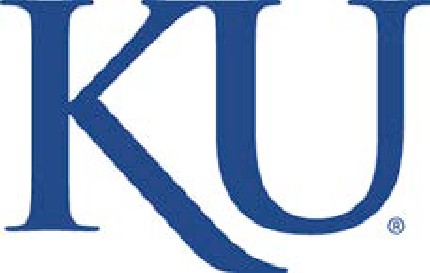 AgendaIntroductionPurpose for this MeetingIntroduction to the Safety CommitteeWorking Safely in ISBHazard Classes present in ISBSafety Equipment in ISBPersonal Protective EquipmentBrief Review of Building Emergency PlanCommunicating about SafetyThe Joint Safety Teama new approach to student involvement in safetyReporting Safety ConcernsAdjournmentAgendaIntroductionPurpose for this MeetingIntroduction to the Safety CommitteeWorking Safely in ISBHazard Classes present in ISBSafety Equipment in ISBPersonal Protective EquipmentBrief Review of Building Emergency PlanCommunicating about SafetyThe Joint Safety Teama new approach to student involvement in safetyReporting Safety ConcernsAdjournmentGoals for this MeetingTo share names of the faculty, staff, and students working actively on safety, so that you know who to contact with suggestions.To share information on the safety equipment and resources available to you, in order to help everyone work safely in our building.To tell you how to report any concerns about safety in the building, so that everyone is safe at work and so that we continually improve our work practices.Goals for this MeetingTo share names of the faculty, staff, and students working actively on safety, so that you know who to contact with suggestions.We are actively working to improve safety in ISB.To share information on the safety equipment and resources available to you, in order to help everyone work safely in our building.Many resources are available, with more on the way.To tell you how to report any concerns about safety in the building, so that everyone is safe at work and so that we continually improve our work practices.We are committed to addressing all concerns in aconscientious and appropriate manner.	5ISB Safety CommitteeComposed of members of all departments represented in ISBChemistry, Molecular Biosciences, Physics, and Medicinal ChemistryAuthorized to originate & implement policies by ISB Steering CommitteeChair: Laurie White, ISB Building ManagerChair of Chemistry Safety:Prof. James Blakemore (Chemistry)Committee Members:Prof. Žarko Bošković (Medicinal Chemistry)Larry Cattoor (EHS)Prof. Wai-Lun Chan (Physics)Prof Roberto De Guzman (Molecular Biosciences) Dr. Justin Douglas (Director, NMR Laboratory) Prof. Me Hei (Chemistry)Prof. Carey Johnson (Chemistry)Shrikant Londhe (Graduate Student, Chemistry)Emily Matteson (Business Manager, Chemistry)Dr. Marina Rubina (Coordinator of Organic Teaching Labs, Chemistry)ISB Safety CommitteeCommittee TasksImprove safety in ISB and the Department of ChemistryInvolve building occupants and students in improving safety culture in ISBCoordinate dissemination of safety informationDevelop building-level and department-level safety policiesGuests always welcome at our meetings (1-2 monthly)Forward any concerns for discussion to Laurie or Jameslauriewhite@ku.edublakemore@ku.eduAgendaIntroductionPurpose for this MeetingIntroduction to the Safety CommitteeWorking Safely in ISBHazard Classes present in ISBSafety Equipment in ISBPersonal Protective EquipmentBrief Review of Building Emergency PlanCommunicating about SafetyThe Joint Safety Teama new approach to student involvement in safetyReporting Safety ConcernsAdjournmentExample Cases Where Things Go Wrong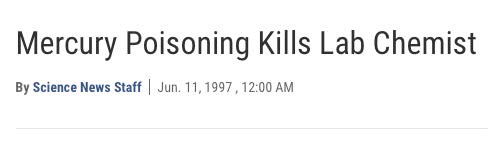 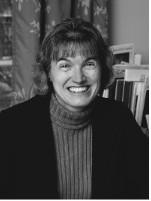 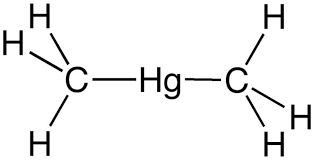 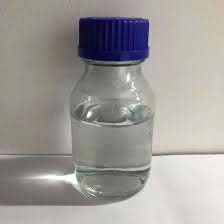 Prof. Karen Wetterhahn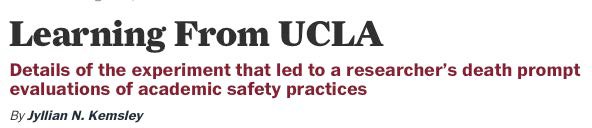 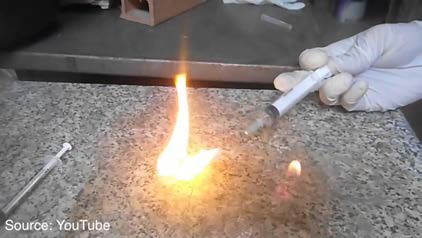 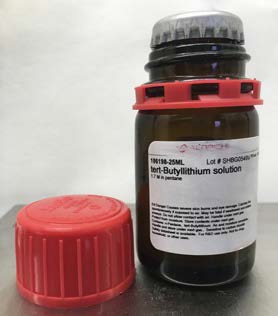 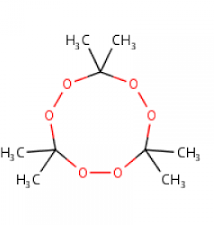 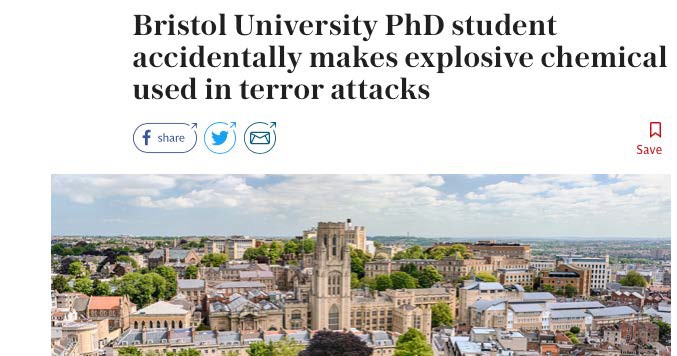 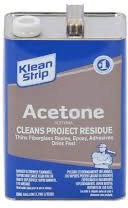 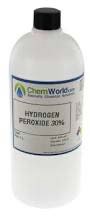 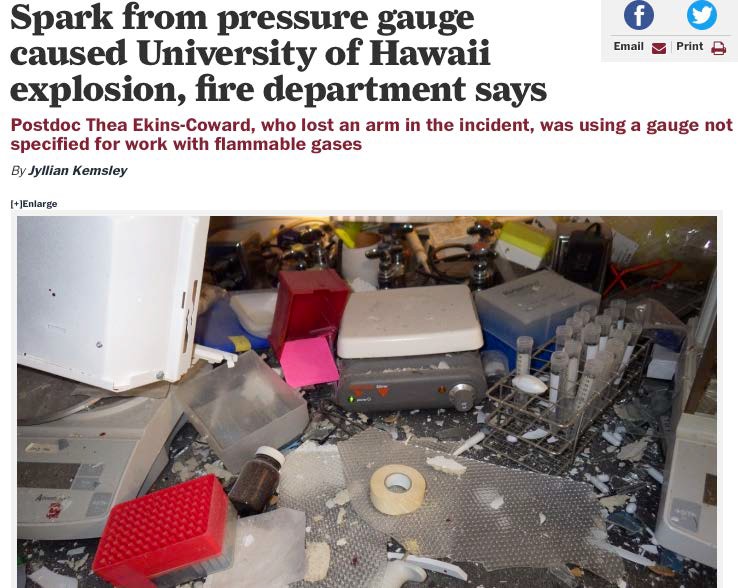 In each instance, the chemicals involved behaved exactly as expected.9Diversity of Hazards in ISB and Science BuildingsToxic	Biologically Active AgentsExample: Thallium hexafluorophosphate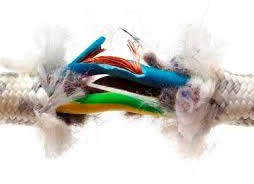 Group: James Blakemore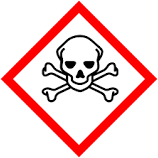 ElectricalExample: Frayed Electrical Cords Group: Ward Thompson, Brian Laird,Marco Caricato, Bldg OfficesExample: Lysyl oxidasesGroup: Minae Mure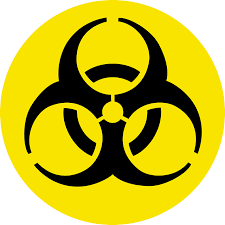 RadiationExample: X-ray Radiation Group: Victor Day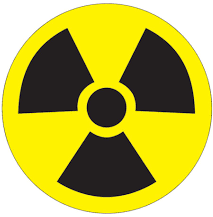 Diversity of Hazards in ISB and Science BuildingsMercury	PeroxidesExample: Sodium mercury amalgam Group: James BlakemoreExample: Hydrogen peroxide Group: Tim Jackson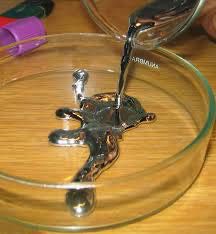 Strong Acids/Bases	HalogensExample: Piranha Acid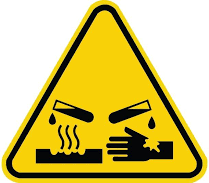 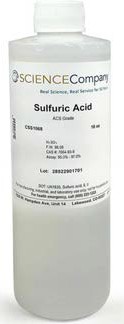 Group: Misha Barybin, Clean Room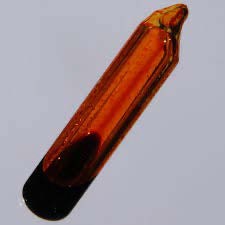 Example: Bromine Group: Michael RubinDiversity of Hazards in ISB and Science BuildingsPyrophorics	CryogenicsExample: tert-Butyllithium Group: Jon TungeExample: Liquid Nitrogen Group: David WeisShock/Friction Sensitive	Flammables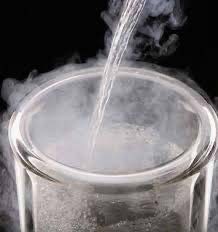 Example: Organic azides Group: Synthetic groups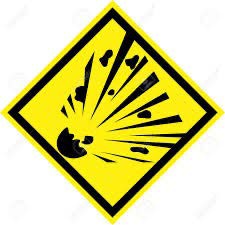 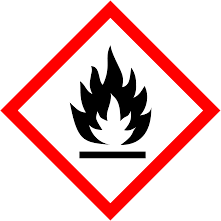 Example: Organic Solvents Group: Paul HansonDiversity of Hazards in ISB and Science BuildingsLasersExample: Invisible or Visible Light Group: Chris Elles, Carey Johnson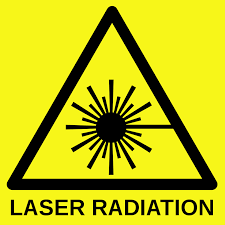 Inhalation Hazards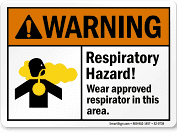 Example: Chemical Powders Group: Kristin Bowman-JamesPoisonous/Compressed GasesExample: Carbon MonoxideGroup: James Blakemore, Misha Barybin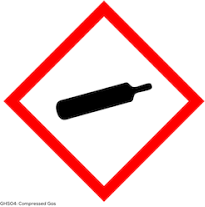 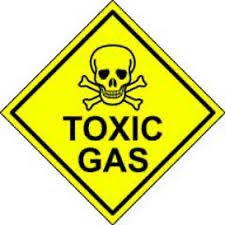 Fume HoodsDesigned for trapping and venting of harmful chemical vaporsVapors transported through ducts and directed outside by blowers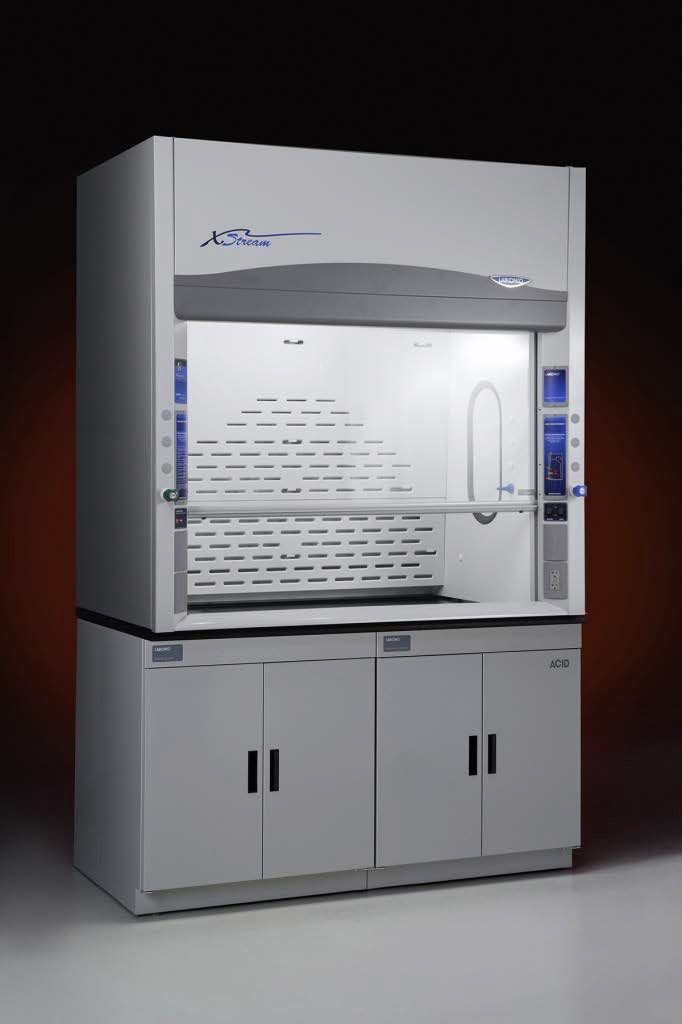 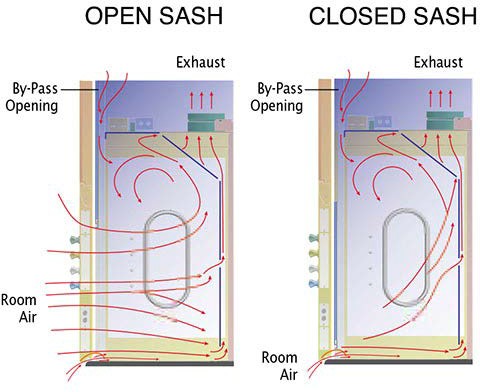 https://www.labconco.com/product/protector-xstream-laboratory-hoods/24	14https://www.labconco.com/articles/fume-hood-basics-5-best-practicesWhen the machine is working…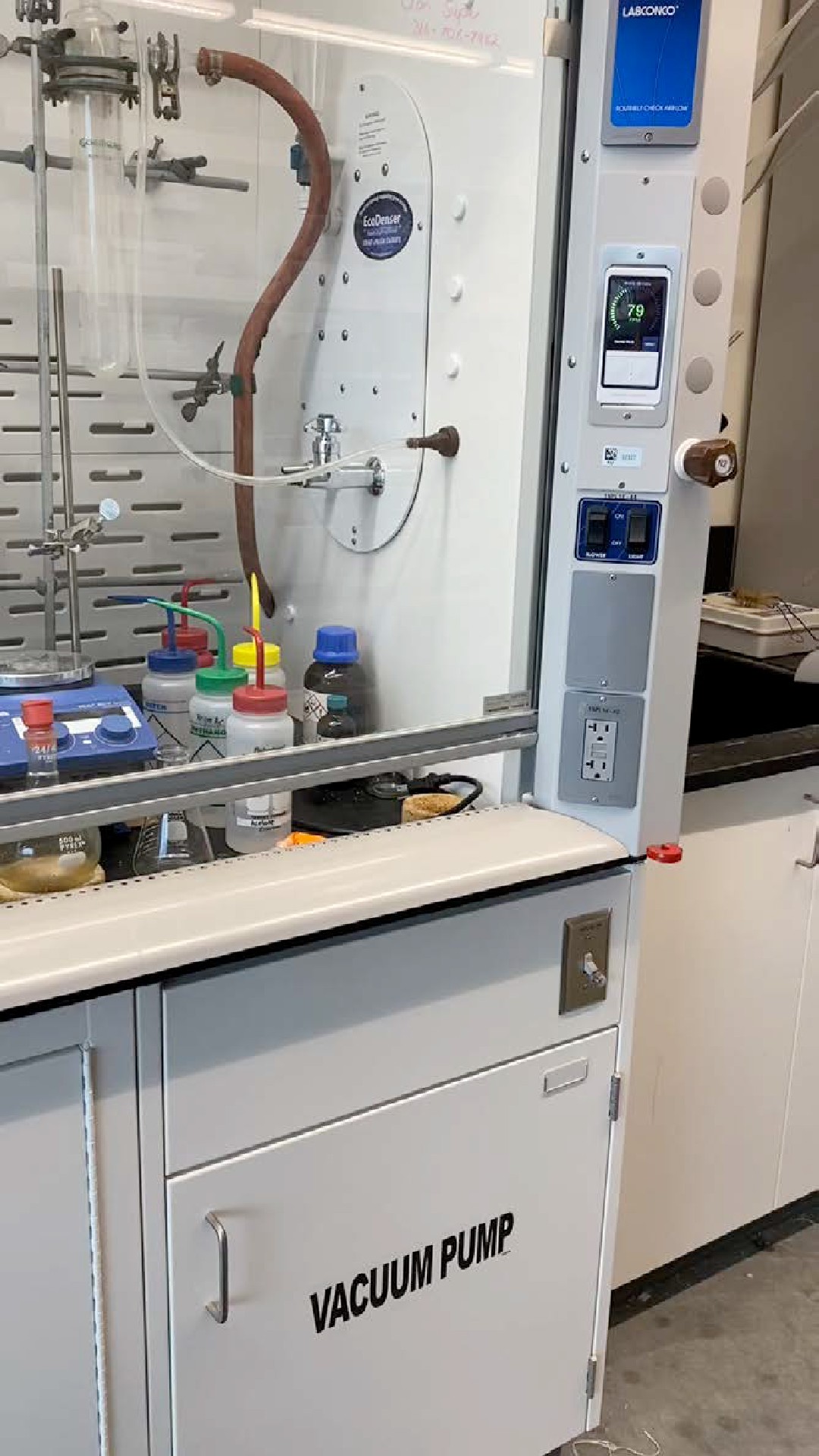 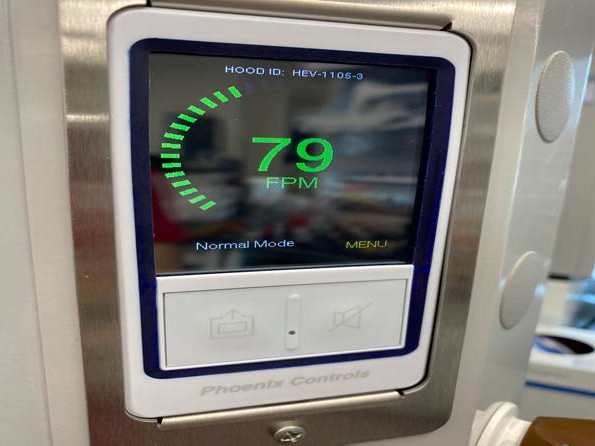 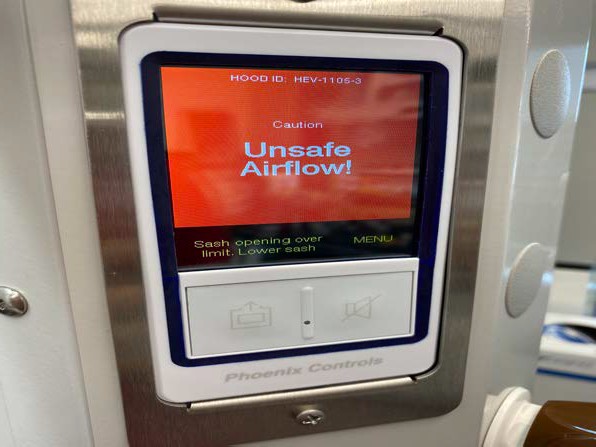 When the machine doesn’t work…Emergency Safety EquipmentSafety showers and eyewash stations are located in all research and teaching labsAt least 20 GPM flow rate for the safety showers (30 psi pressure)16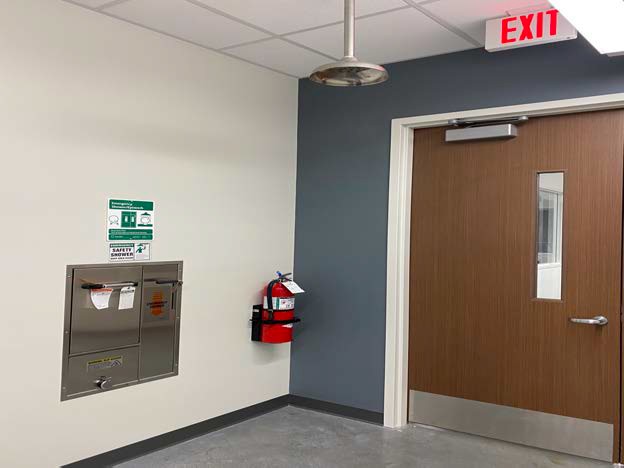 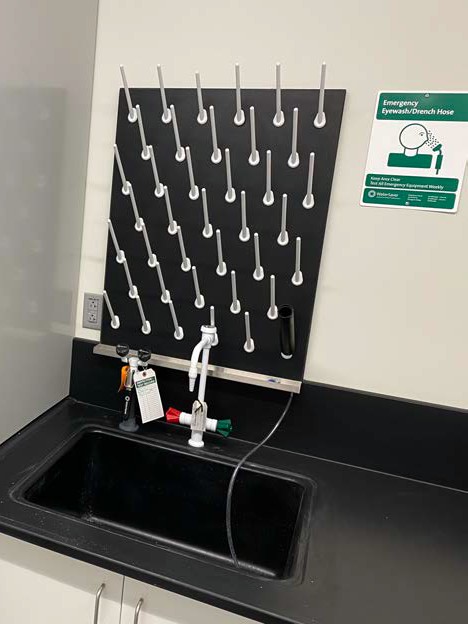 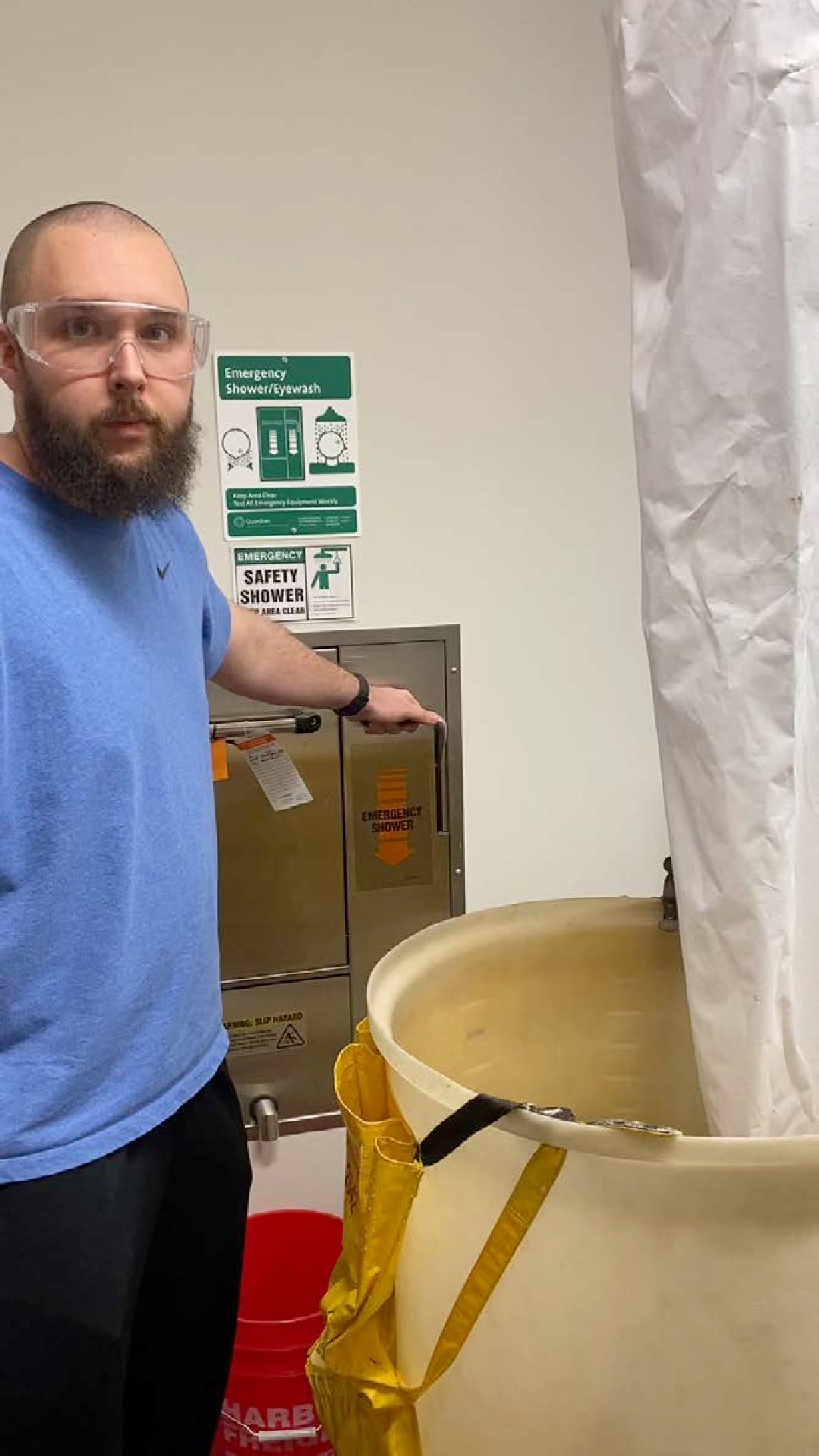 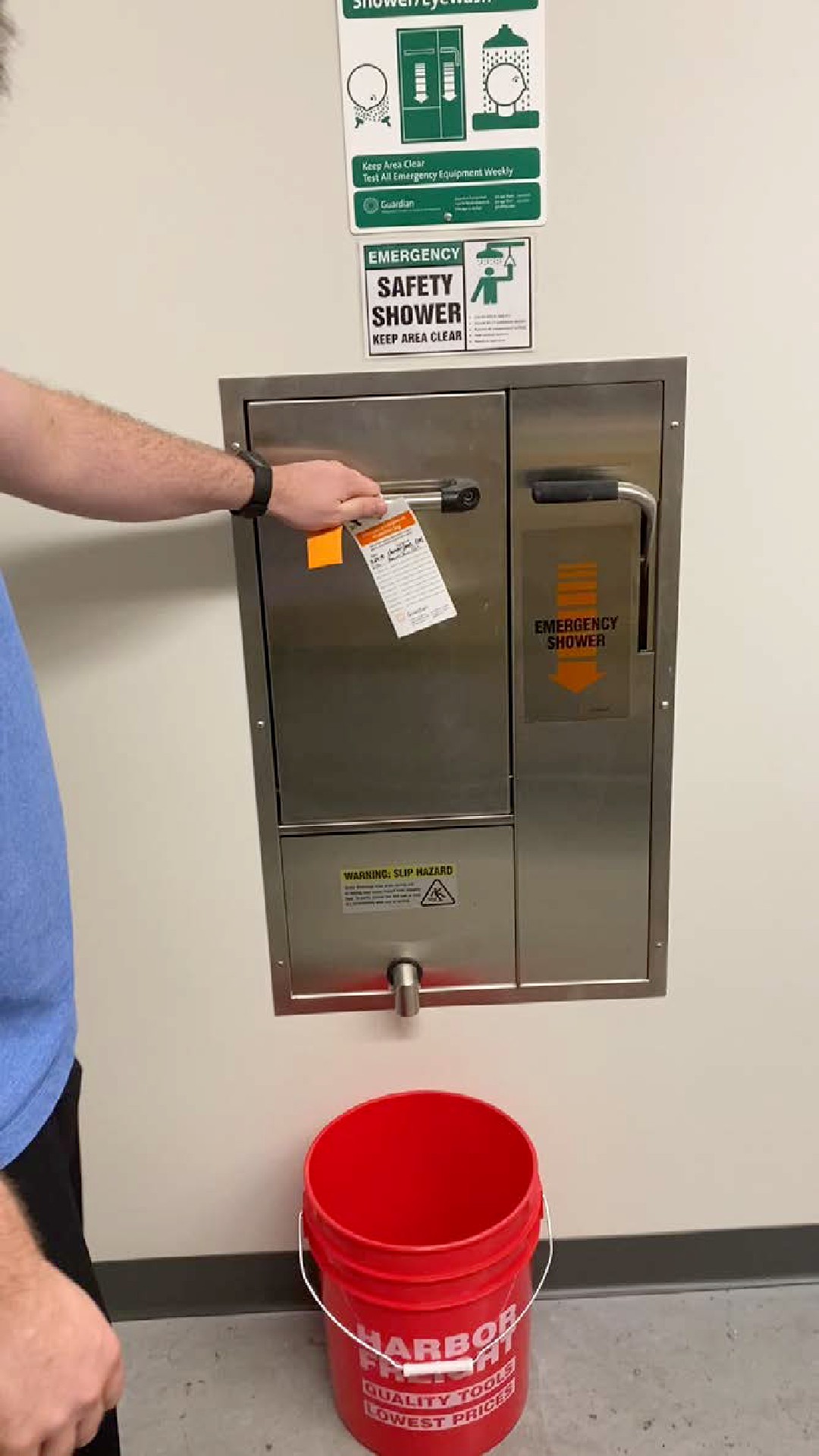 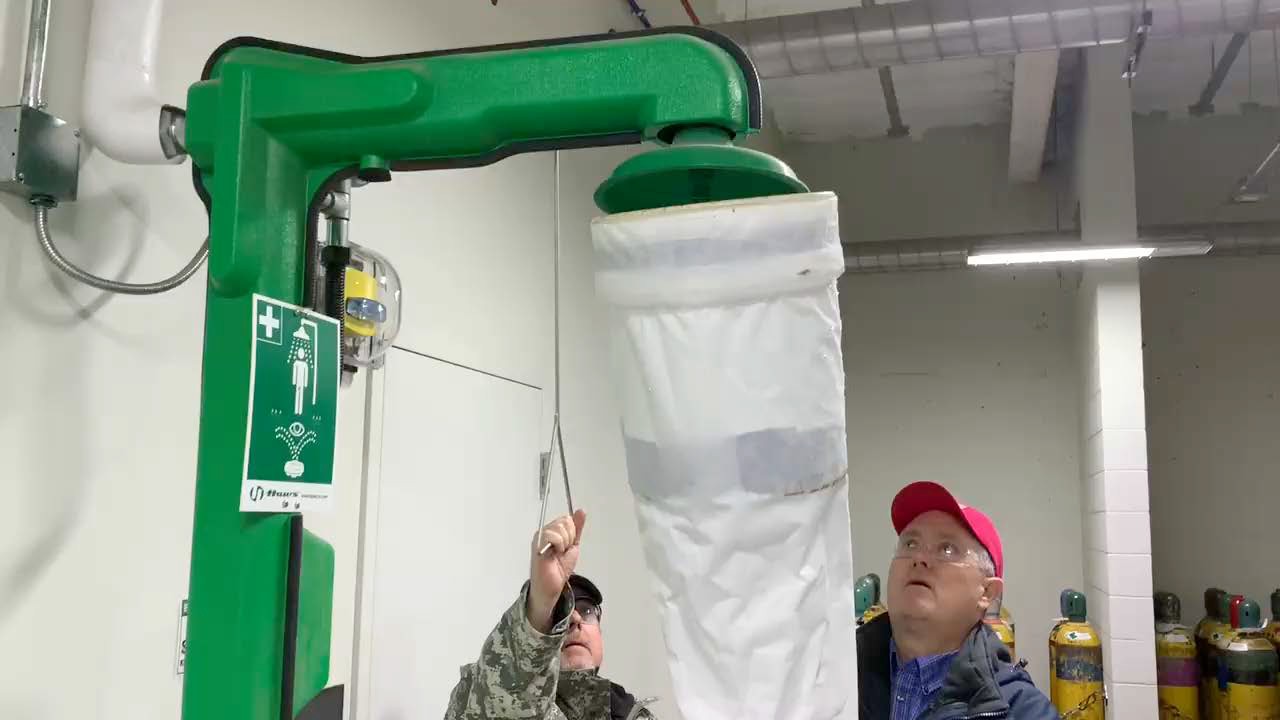 18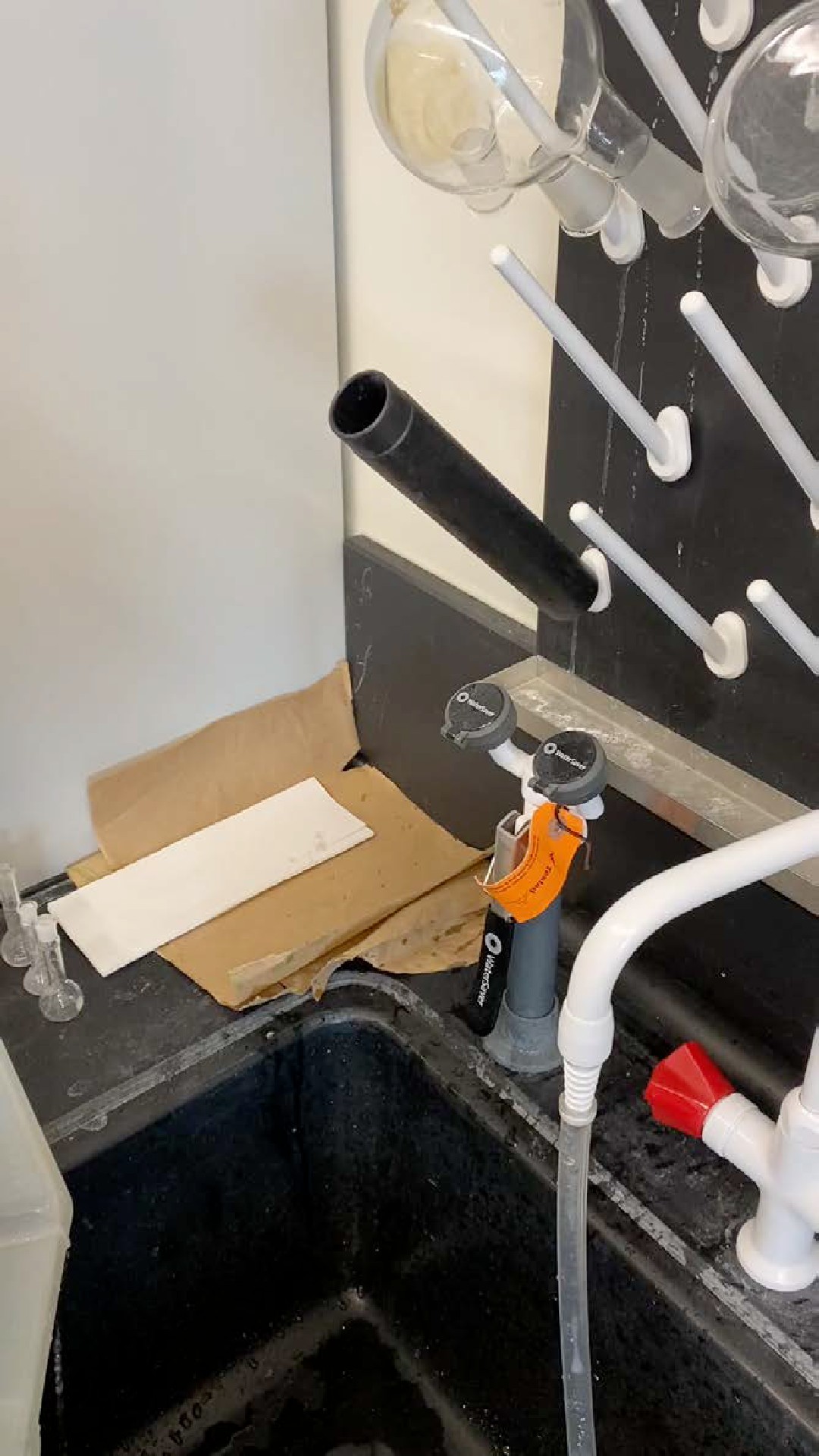 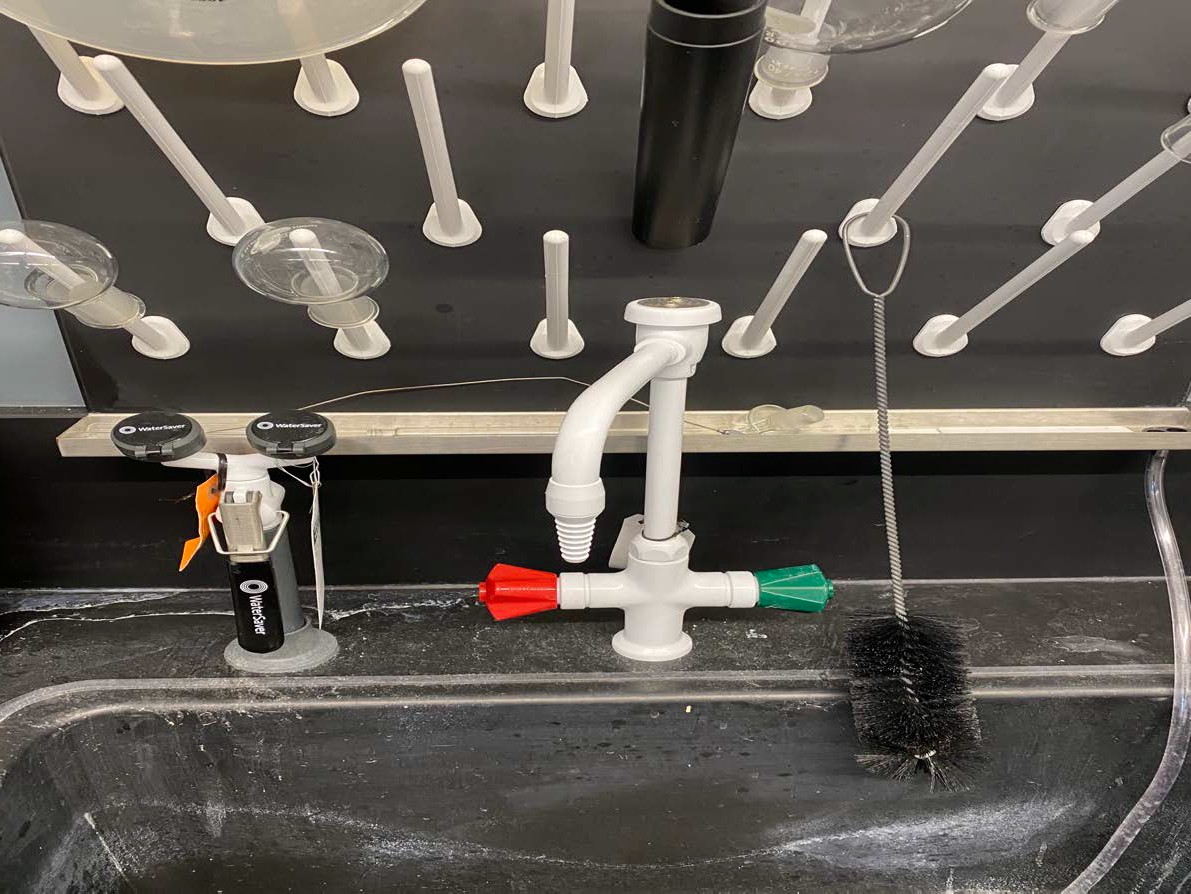 19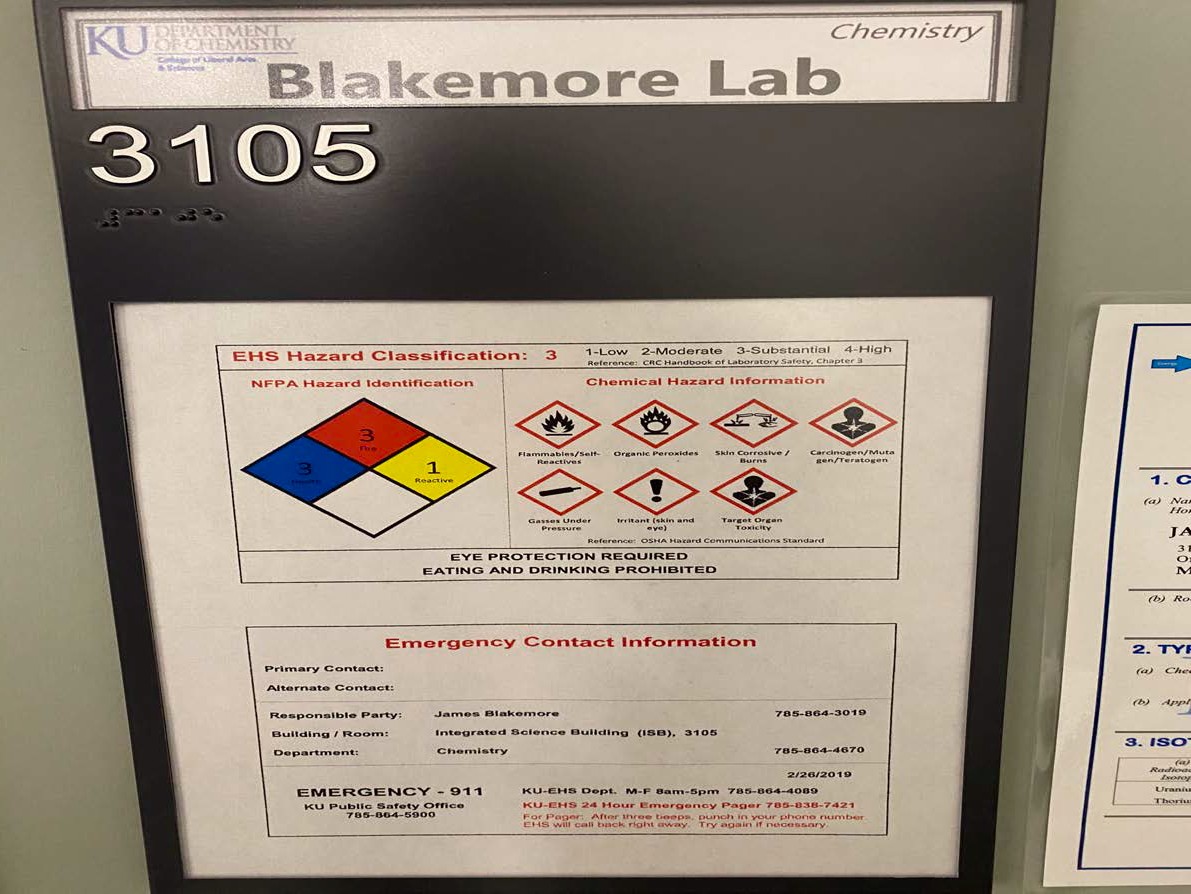 20_JX Research or Teaching LaboratoryEmergency Contact InformationEMERGENCY?Any kind -Any time - DIAL 9-1-1From a campus phone, this will connect you to KU Public Safety Dispatch. From your mobile phone, this will connect you to Douglas County Dispatch or KU Dispatch; either dispatch will guide responders to your location.Our Lab Location: ISB Room XXXXISB Address: 1567 Irving Hill Rd, Lawrence, KS 66045Our Lab Phone Number: (X	XXX-XXXXBlakemore Research LaboratoryEmergency Contact InformationEMERGENCY?Any kind - Any time - DIAL 9-1-1Froma campu phone, this will connect you to KU Public Safety Dispatch Fromyour_mob1le p one, t is will connect you to Douglas County Dispatch orKUDispatch; either dispatch will guide responders to your location.Our Lab Location: ISB Room 310518BAddress: 1567 Irving Hill Ad, Lawrence, KS 66045Our Lab Phone Number: (785) 864-4633 Group ContactsGroup Contacts	 	Pl:XXXoffice: (XXX) XXX-XXXXmobile: (XXX) XXX-XXXf>I: James BlakemoreWade Henke, Safety OfficerAmit Kumar, Radiation Safety Otticeroffice: (785) 864•3019mobile: (316) 640-6524mobile; (913) 548-2997mobile: (785) 979•7243XXX Safety OfficerXXX, Radiation Safety Officermobile: (XXX) XXX-XXXXmobile: (XXX) XXX-XXXXEnvironmental Health and Safety IssuesDaytime General Contact: (785) 864-4089KU f>ubllc Safety: (785) 864-5900 [24-Hour Non-Emergency Number] EHS Hazardous Materials Contact: (785) 864-2856Environmental Health and Safety Issues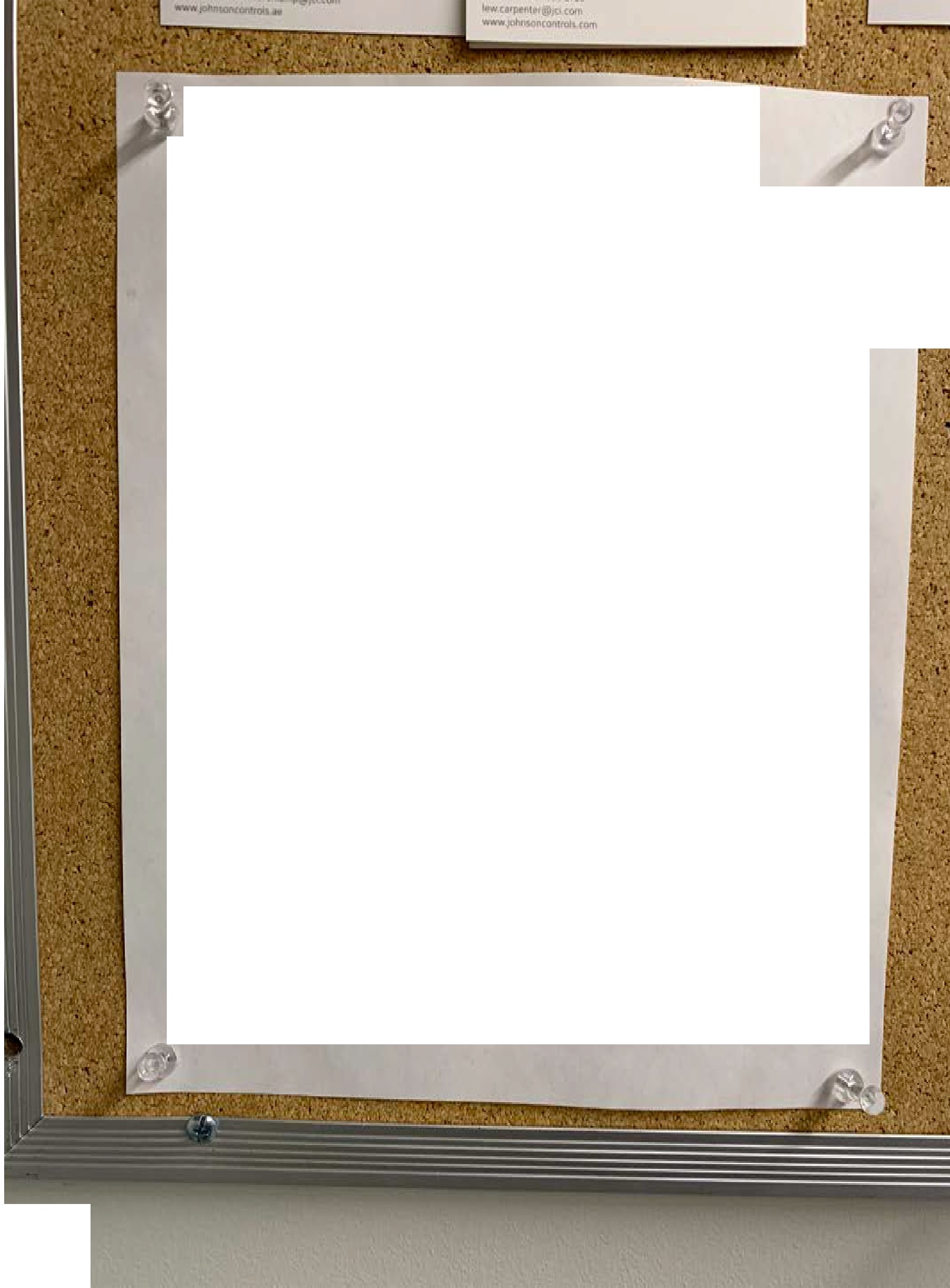 Daytime General Contact: (785) 864-4089KU Public Safety: (785) 864-5900 [24-Hour Non-Emergency Number] EHS Hazardous Materials Contact: (785) 864-2856Maintenance and Building IssuesJohnson Controls: Chris . (785) 764-3848 [Monday thru Friday, 8 am - 5 pm]KU Facilities Service: (785) 864-4770 [after hours and weekends]ISB Building ManagerLaurie WhiteRoom 1140K [inside Department of Chemistry Main Office] office phone: (785) 864-0354 [Monday thru Friday, 8 am - 5 pm] mobile phone: (435) 713-5351 [after hours and weekends]7	[Maintenance and Building IssuesJohnson Controls: Chris Haverkamp, (785) 764-3848 [Monday thru Friday, 8 am - s pm)KU Facilities Service: (785) 864-4770 [after hours and weekends]ISB Building ManagerLaurie WhiteRoom1140K [inside Department of Chemistry Main Office]:Ice Phone: (785) 864-0354 [Monday thru Frlday,8 am _ 5pm] oblle Phone: (435) 713-5351 (after hours and weekends)21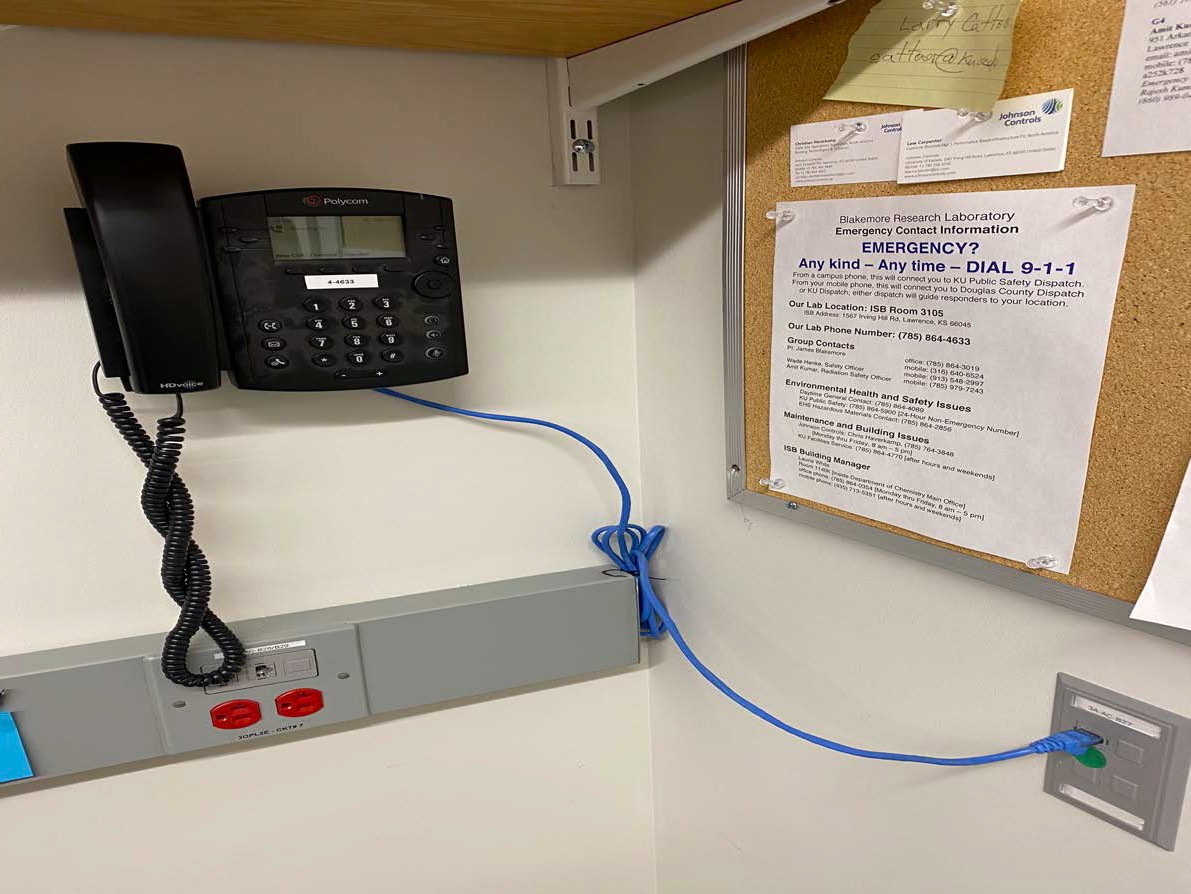 Lab Phones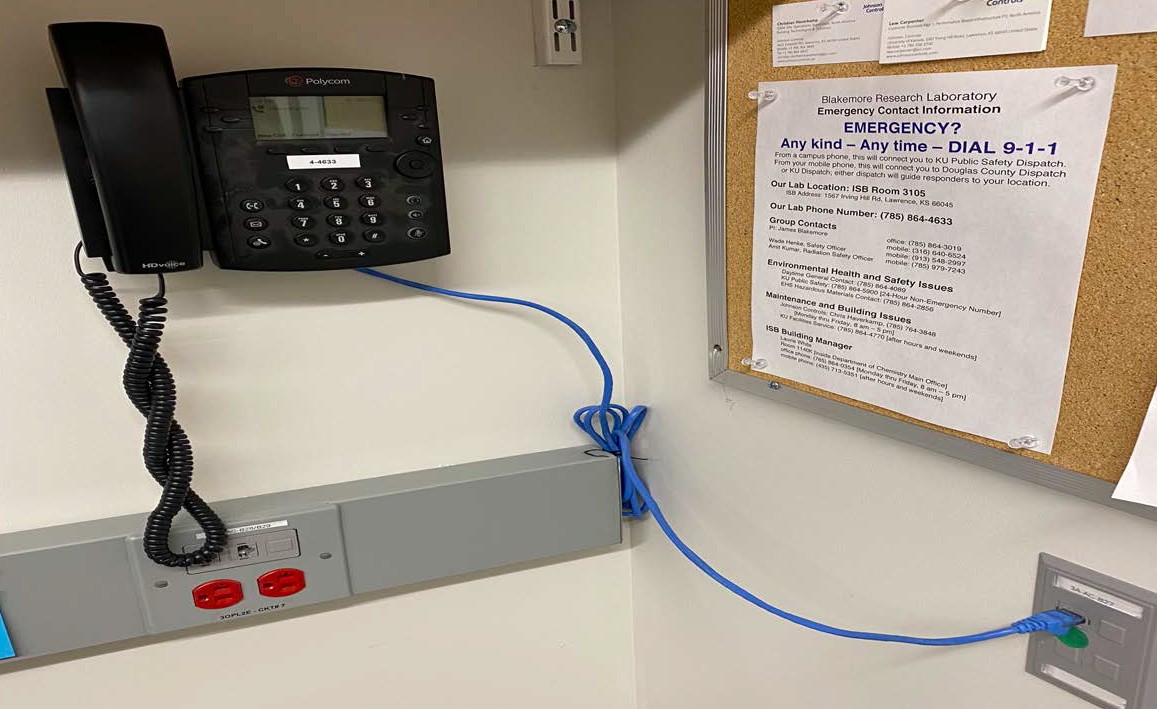 All labs should be equipped with phones for use in emergencies.Emergency Contact Information Sheet should be located nearby for use in emergency situations.What happens if you dial 911 from a campus phone?Refer to Emergency Contact Information SheetCampus phones are Skype phones.Concerned about your lab phone (or lack thereof)? Speak with Laurie or James.Fire Extinguishers and Fire AlarmsFire extinguishers can be found inside labs and at various locations in the building hallwaysFire alarms are located next to all major exits and in some other locations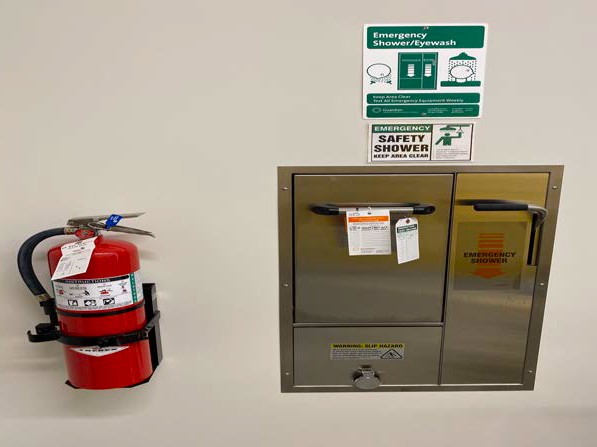 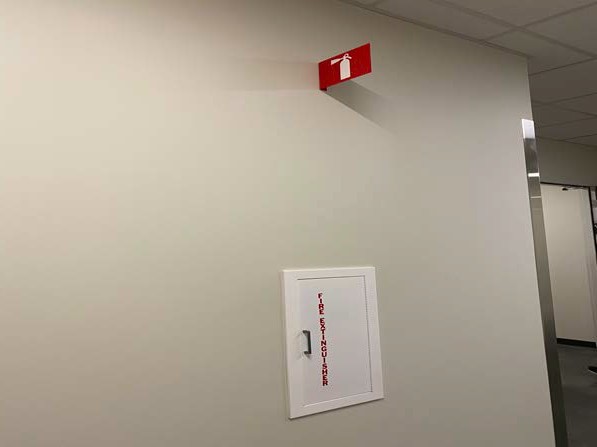 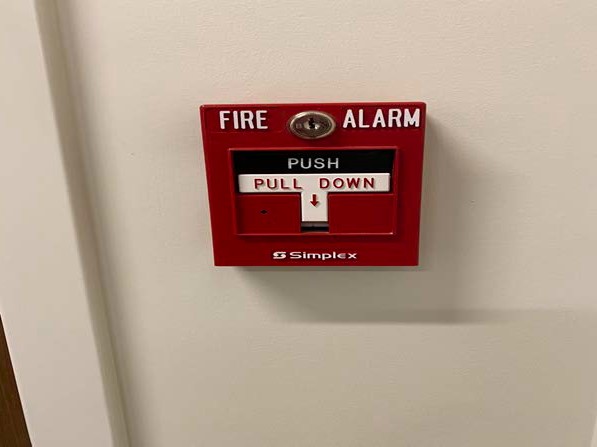 ABC Type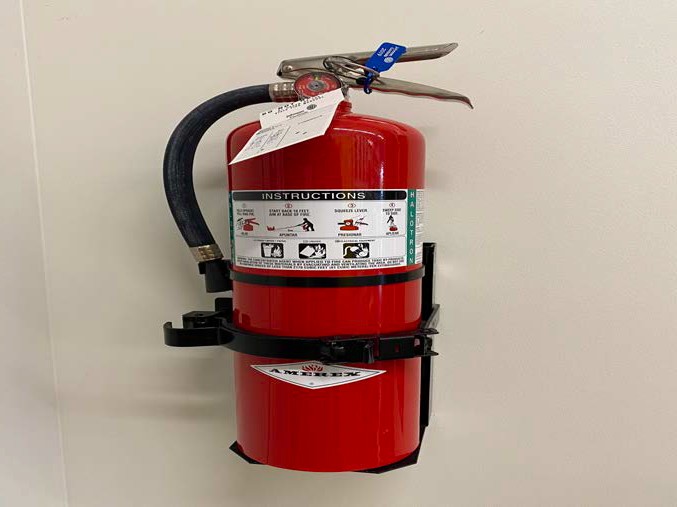 D Type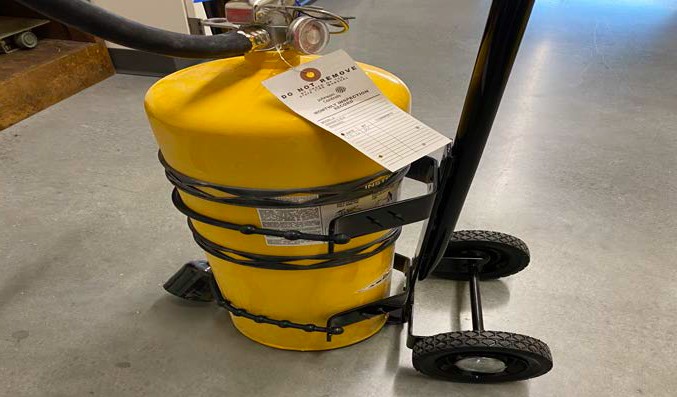 Human for comparison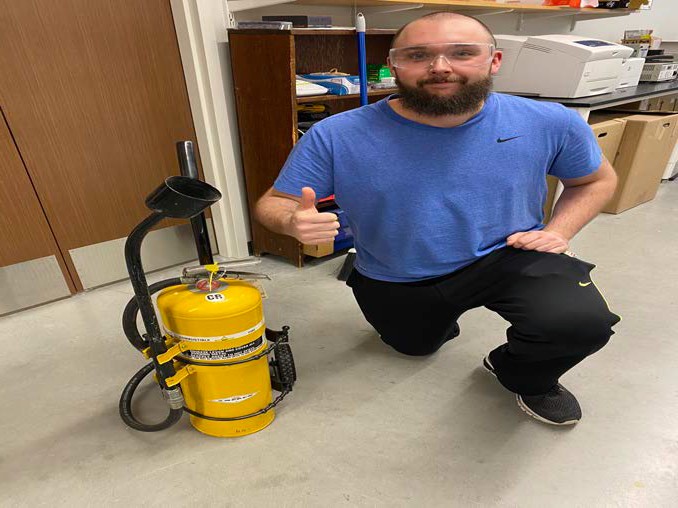 25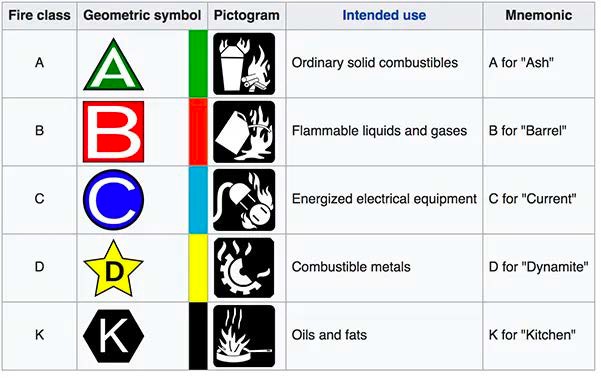 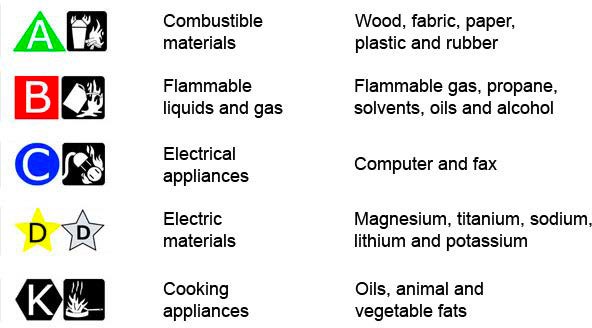 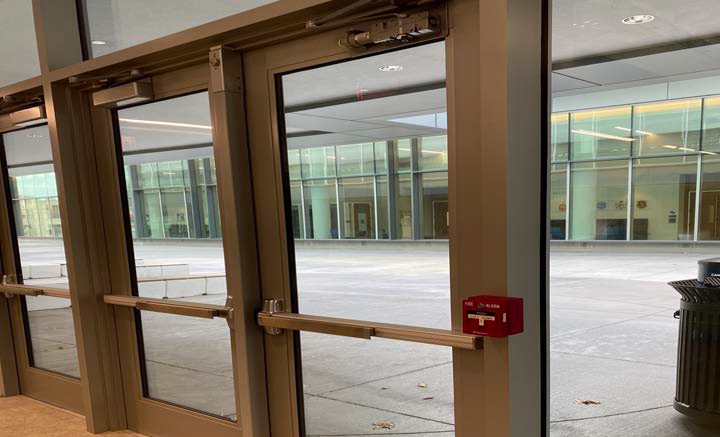 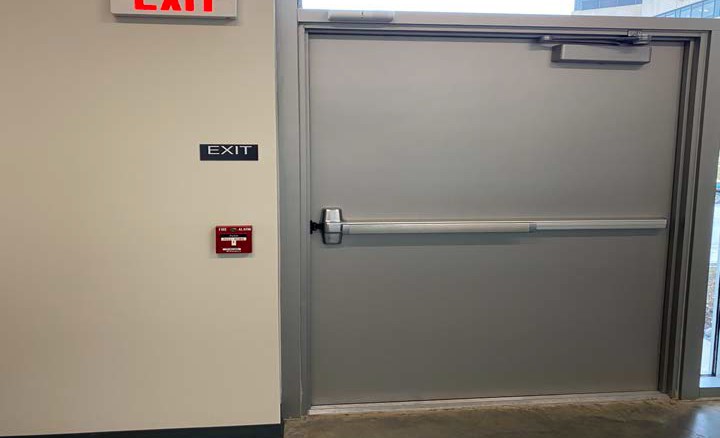 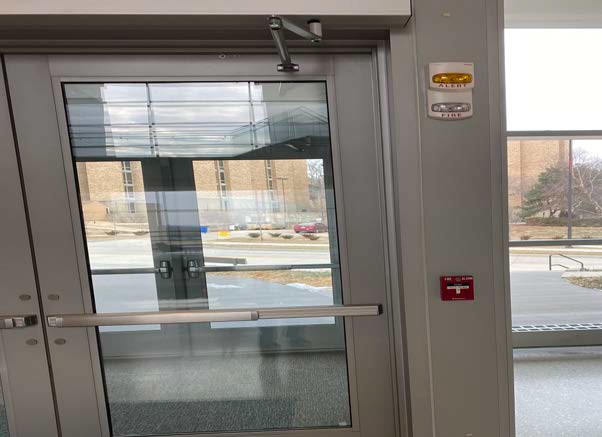 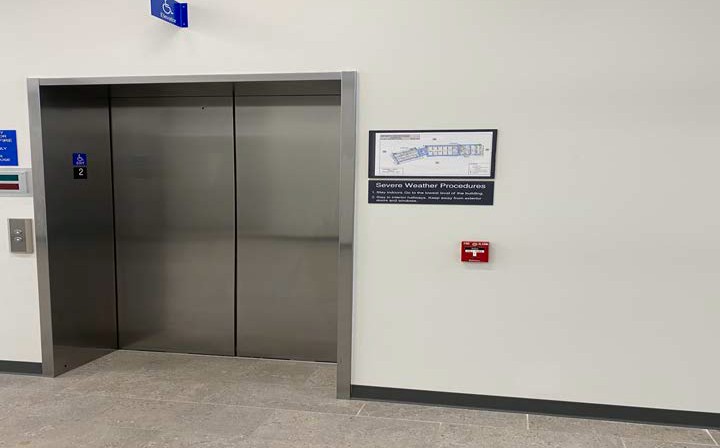 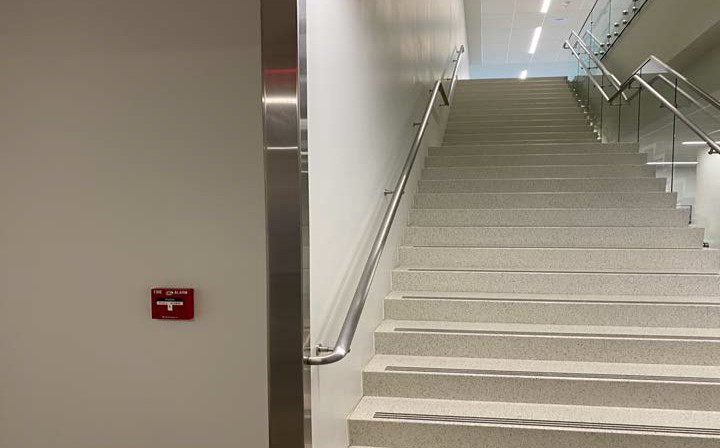 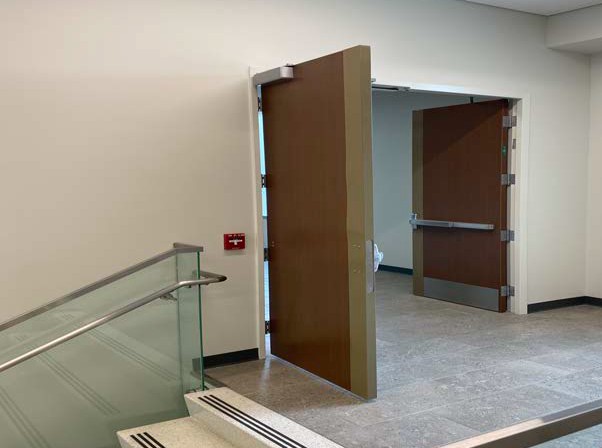 Automated External Defibrillator (AED)Device used to restore the heart rhythm in a cardiac arrestLocated close to the dual elevators in the atrium on the 2nd floorAmerican Red Cross classes for AED Certification (also First Aid and CPR training) - https://www.redcross.org/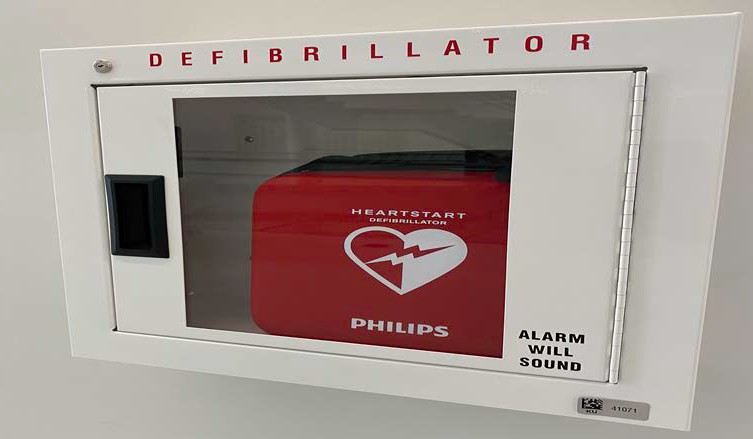 29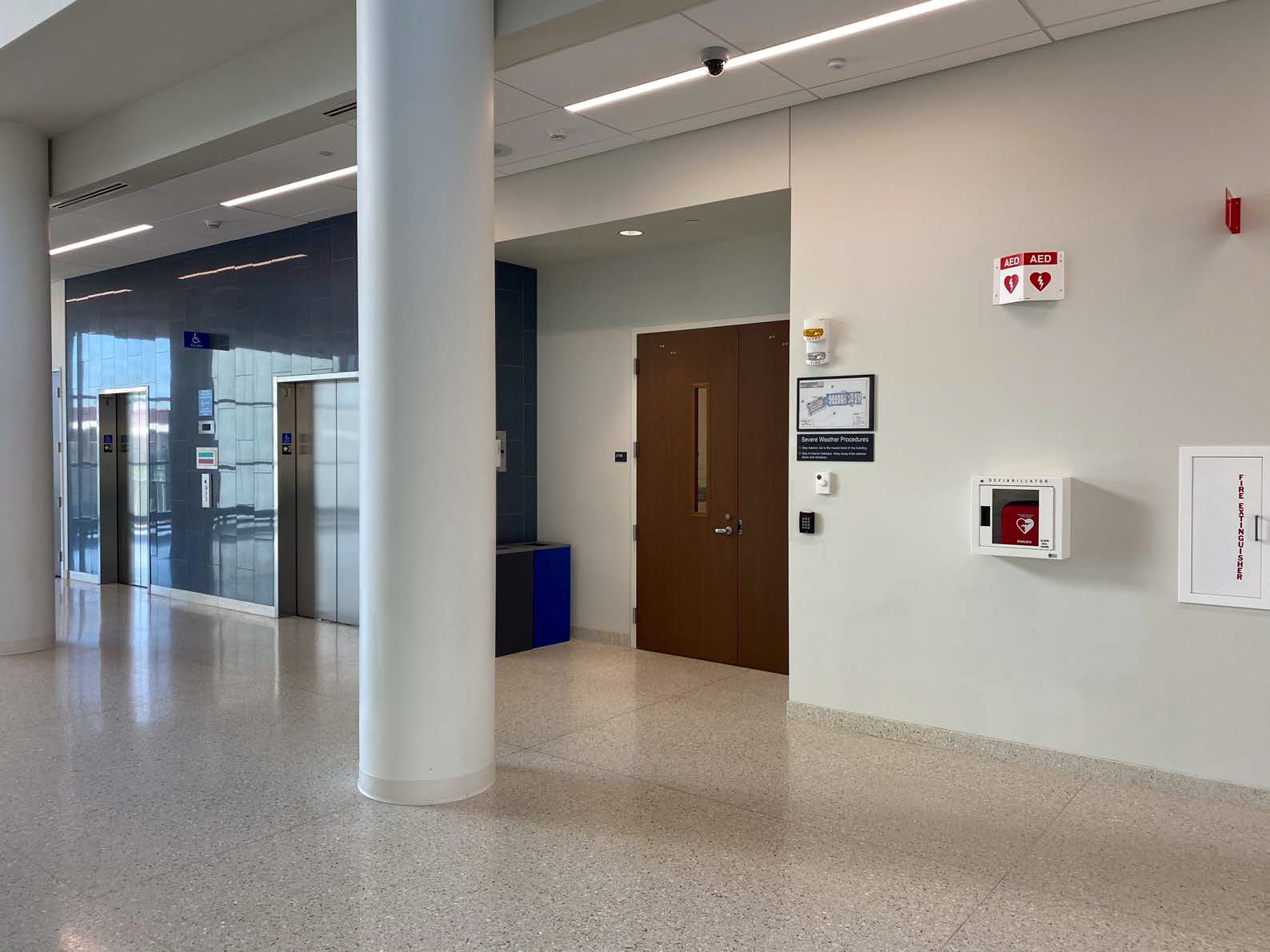 30Building Floor Maps31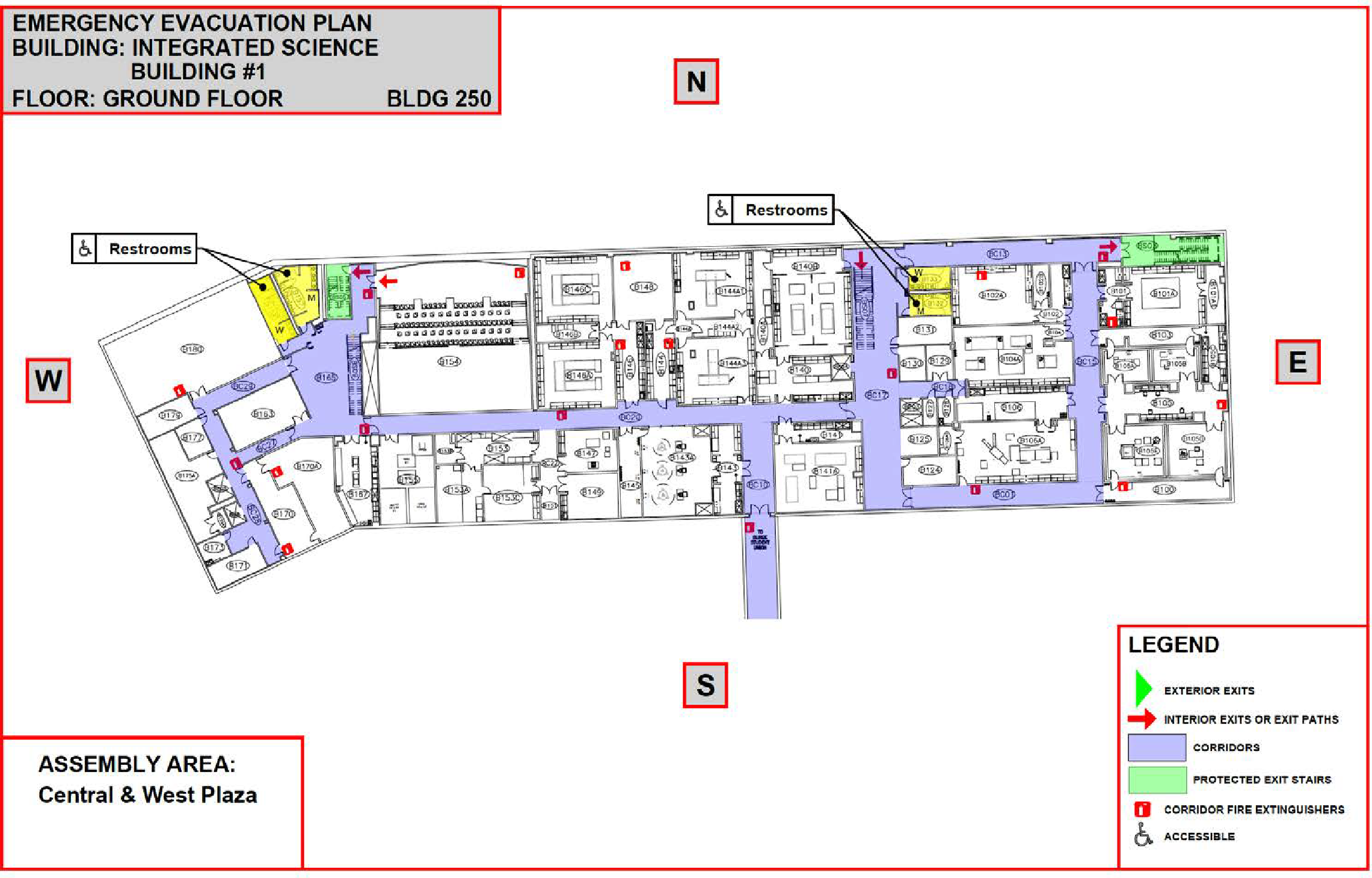 Personal Protective Equipment (PPE)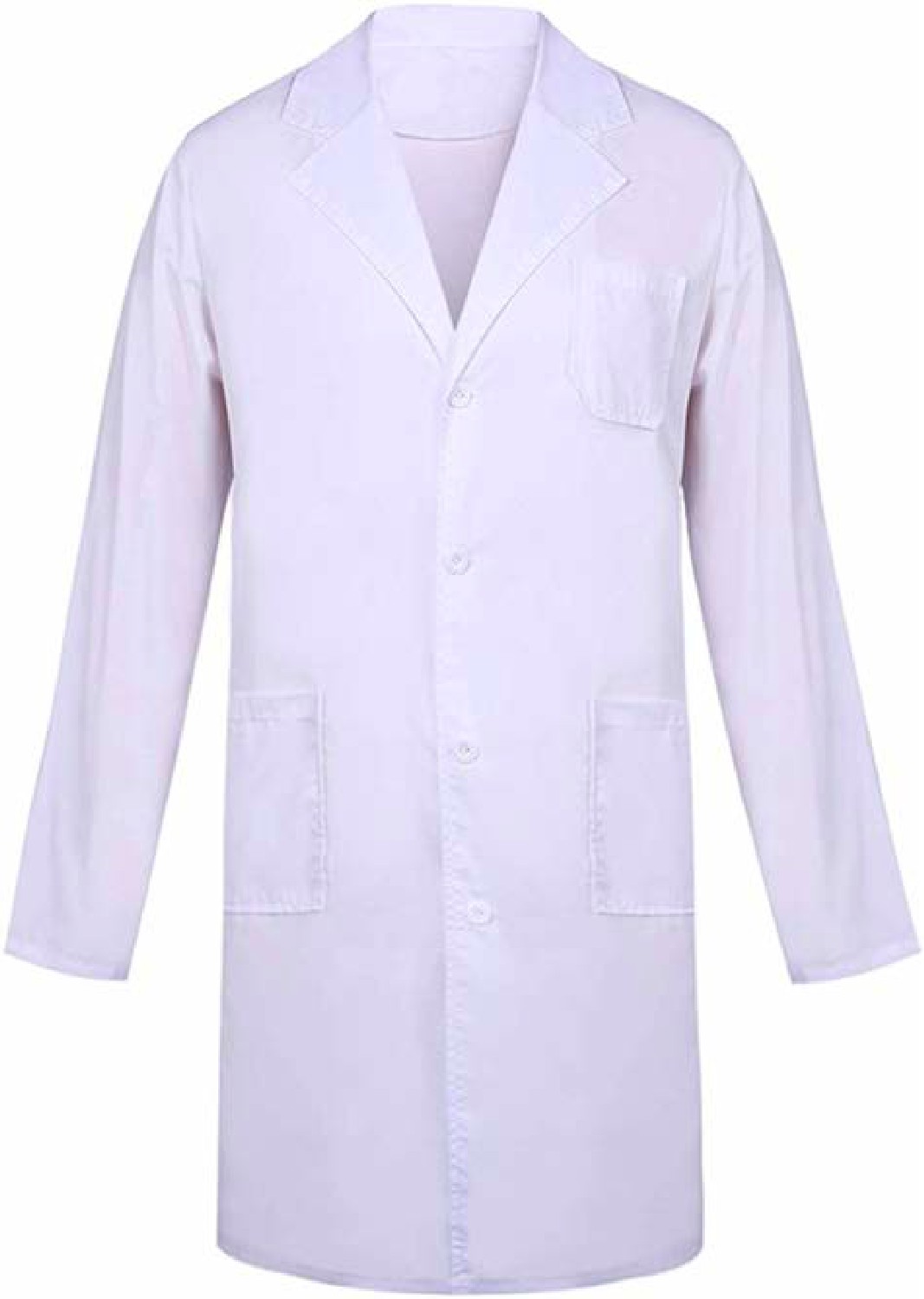 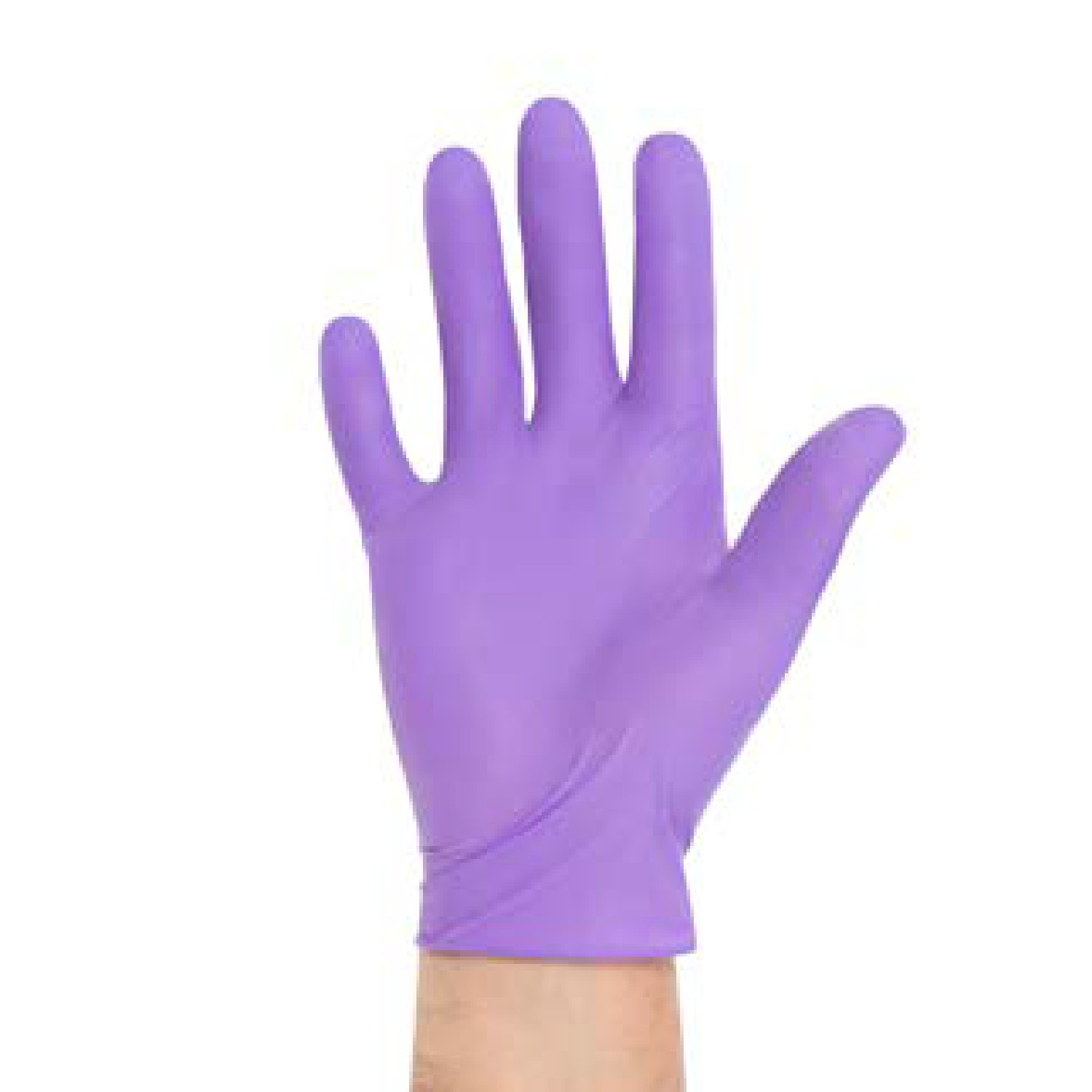 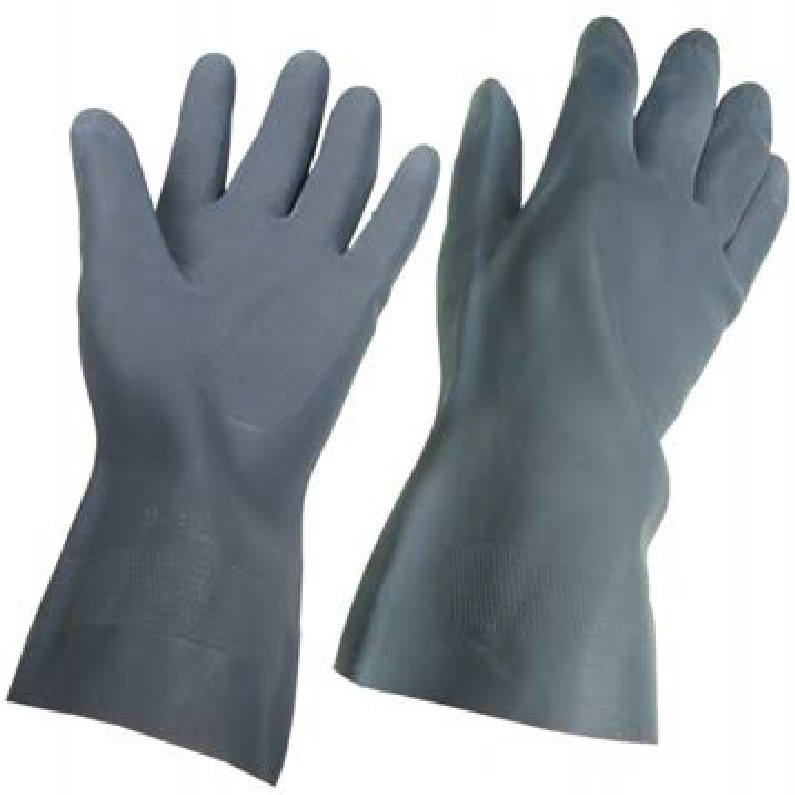 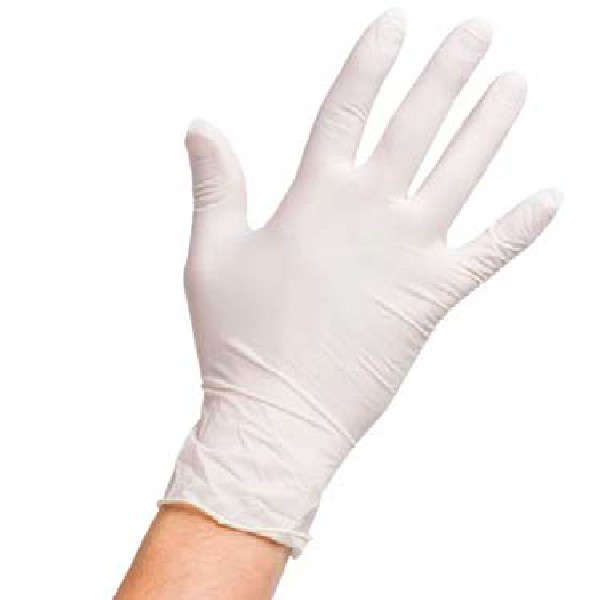 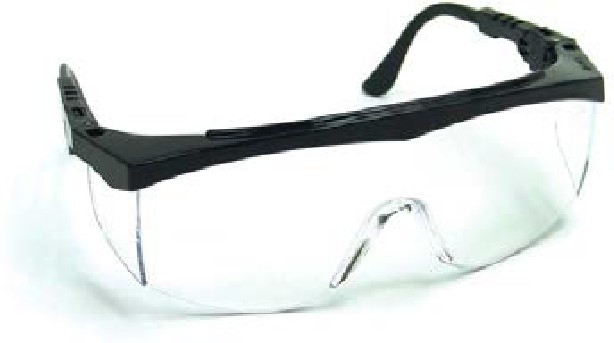 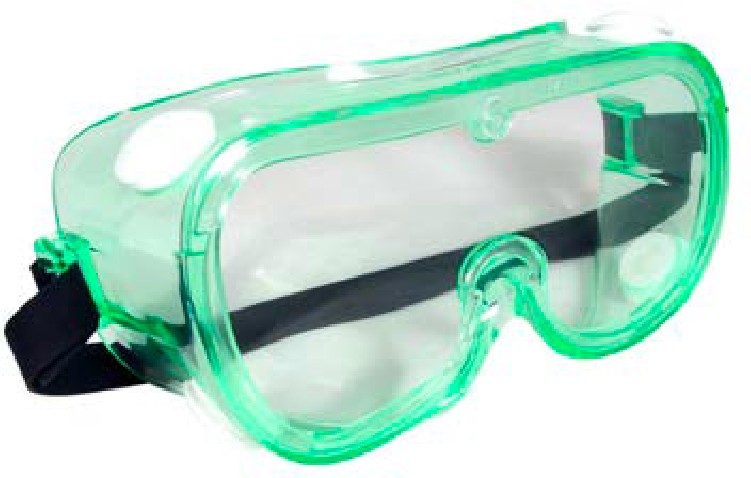 Personal Protective Equipment (PPE)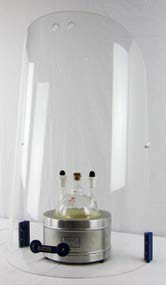 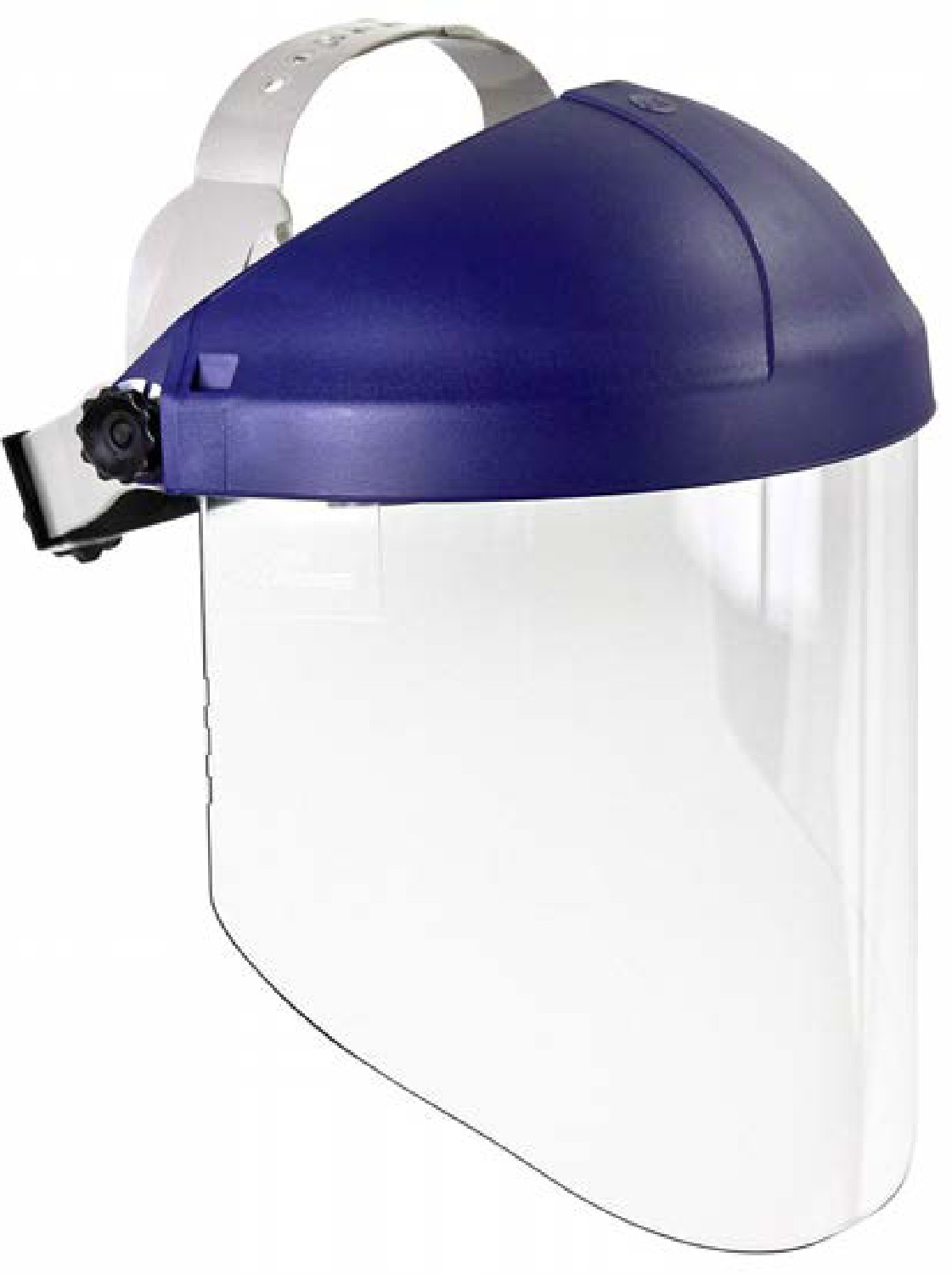 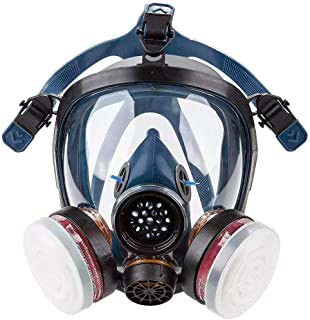 Gas Cylinders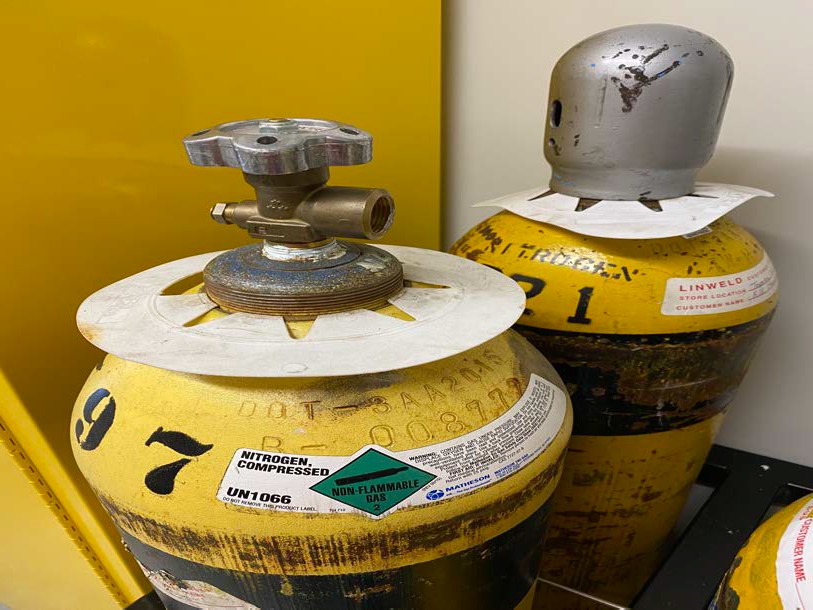 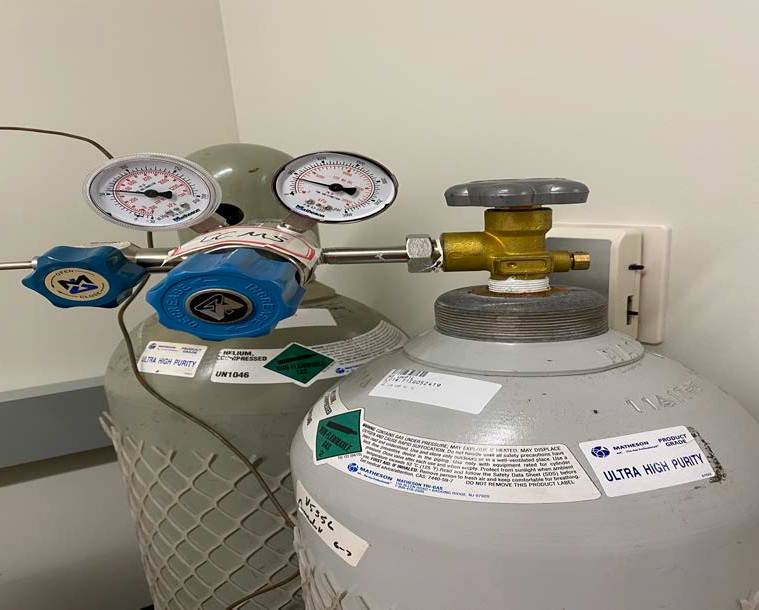 Never move a gas cylinder without its cap/bonnet firmly screwed on!If you see an unsecured tank without a cap, contact Laurie immediately.	34ISB Interim Building Emergency Plan (BEEP)A comprehensive document outlining guidelines for evacuations and emergenciesFire/Smoke or Hazardous Material Release:If the need for evacuation is discovered,Pull fire alarm and exit the buildingCall 911 and provide detailsGeneral procdure for evacuation:Shut down potentially hazardous operations or equipmentEvacuate following the route designated in the floor mapAccount for your group members, report if anyone is missingMedical Emergency:Stay with the patient, call 911Arrange for someone to meet with and direct first responders to the patient’s locationProvide first aid ONLY if you are trained and sure about it35Evacuation Map36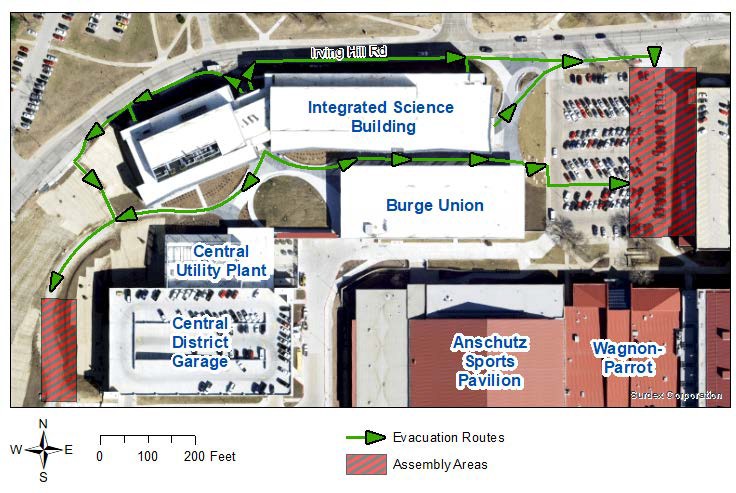 AgendaIntroductionPurpose for this MeetingIntroduction to the Safety CommitteeWorking Safely in ISBHazard Classes present in ISBSafety Equipment in ISBPersonal Protective EquipmentBrief Review of Building Emergency PlanCommunicating about SafetyThe Joint Safety Teama new approach to student involvement in safetyReporting Safety ConcernsAdjournmentJoint Safety Team (JST)Graduate student-led initiative for promoting a healthy safety cultureFormed from graduate student volunteers along with Laurie White, ISB Building Manager and Chair of ISB Safety, and EHS representativesInformal Lab Inspections (ILI):Walkthroughs of labs performed by a team of volunteers along with Laurie and EHS personnelGeneration of short reports outlining safety complianceIn case of violations, follow-up by LaurieOpportunity for students to actively participate and improve the safety culture in labsTraining for identification of safety hazards and violations provided in consultation with EHSFor more information, or to volunteer as a member of the JST,contact Shrikant Londhe at shrikant_ssl@ku.edu or Laurie White at lauriewhite@ku.eduReporting Safety ConcernsThree OptionsSafety Concerns FormDeveloped by the Chemistry GSOContact your supervisorContact Laurie WhiteSafety Concerns Form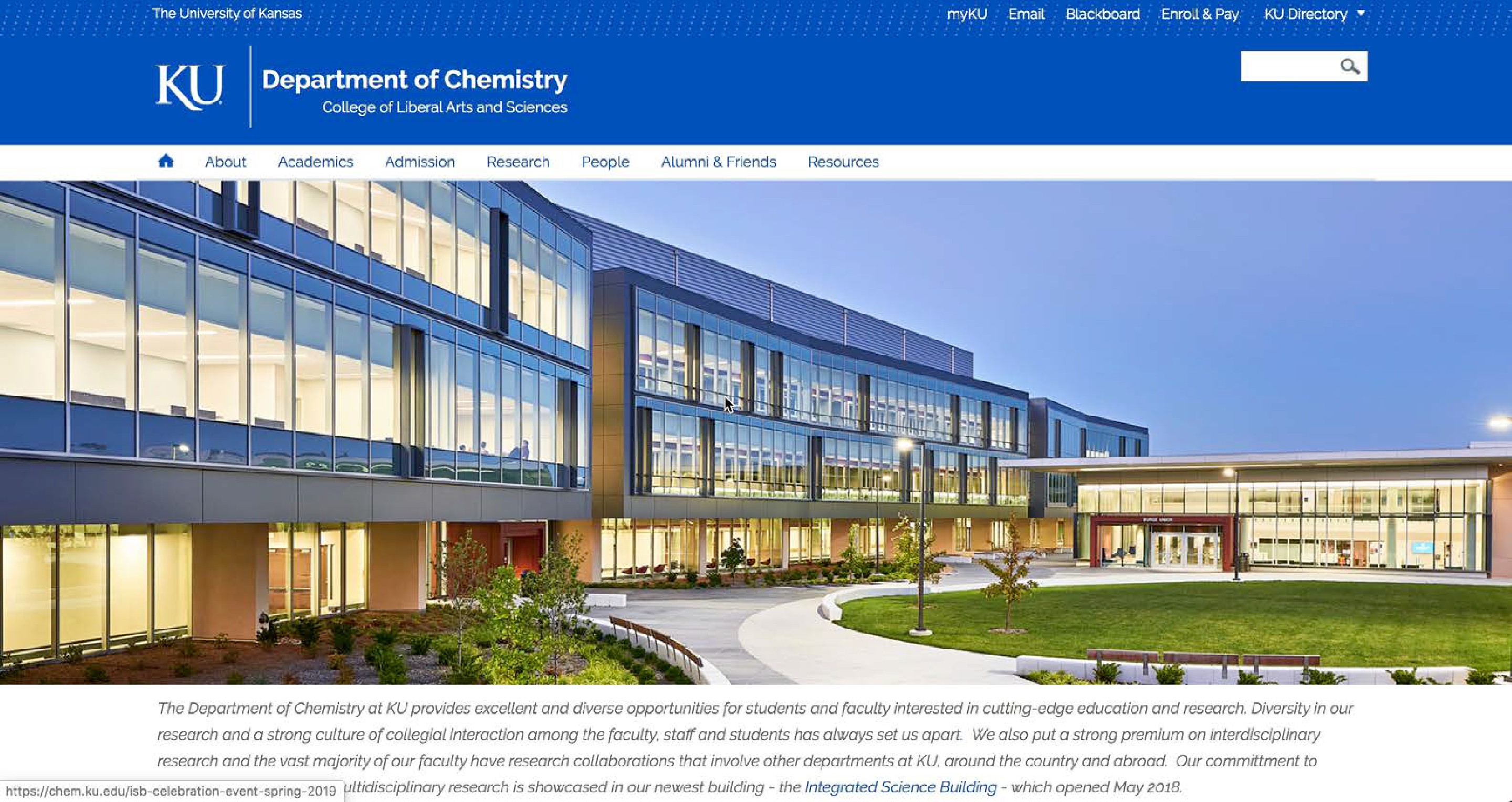 More Resourcesfor ISB/Chemistry Safetyhttp://chem.ku.edu/resources/safetyAgendaIntroductionPurpose for this MeetingIntroduction to the Safety CommitteeWorking Safely in ISBHazard Classes present in ISBSafety Equipment in ISBPersonal Protective EquipmentBrief Review of Building Emergency PlanCommunicating about SafetyThe Joint Safety Teama new approach to student involvement in safetyReporting Safety ConcernsAdjournmentAgendaIntroductionPurpose for this MeetingIntroduction to the Safety CommitteeWorking Safely in ISBHazard Classes present in ISBSafety Equipment in ISBPersonal Protective EquipmentBrief Review of Building Emergency PlanCommunicating about SafetyThe Joint Safety Teama new approach to student involvement in safetyReporting Safety ConcernsAdjournmentThank you for your attention!